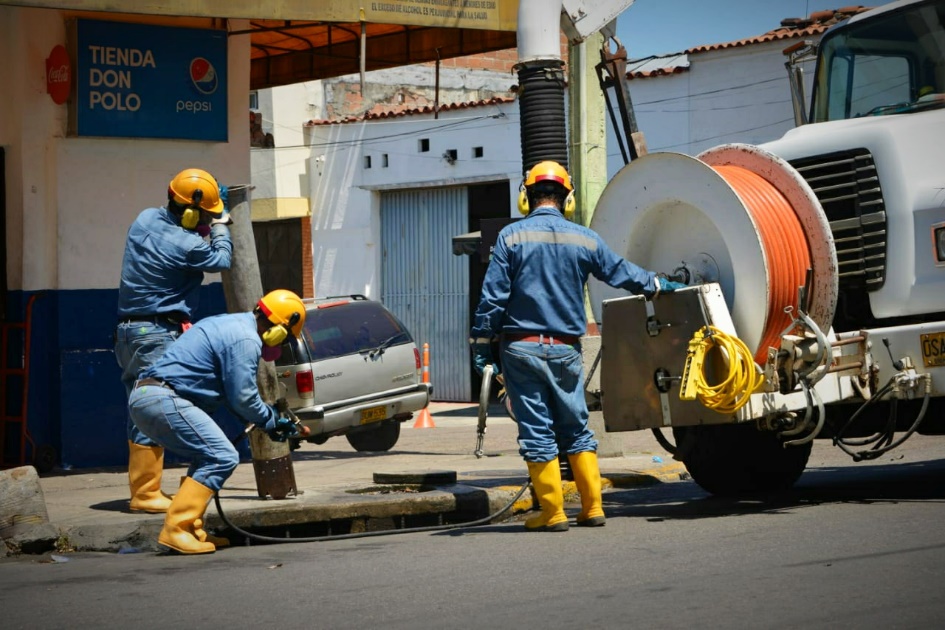 En EMPAS trabajamos para brindar calidad de vida 05 de mayo 2021	Estas son las actividades de limpieza y mantenimiento de redes de esta semana. Distrito I, William Muñoz: 350 664 3572•	06 DE MAYO: Barrio Modelo•	07 DE MAYO: Barrio Granada•	08 DE MAYO: Barrio ChapineroDistrito II, Cristóbal quintero: 318 325 0588•	03 DE MAYO: Barrio San Gerardo•	04 DE MAYO: Barrio Cordoncillos•	05 Y 06 DE MAYO: Barrio La Ceiba•	07 Y 08 DE MAYO: Barrio RicaurteDistrito III, Hernando Torres 350 307 6720  •	03 DE MAYO: Barrio Lagos III•	03 DE MAYO: Barrio Asovilagos•	04 DE MAYO: Barrio Panorama (APTOS.)•	04 DE MAYO: Barrio Balcones Del Oriente•	05 DE MAYO: Barrio Bellavista•	05 DE MAYO: Barrio Altos De Bellavista•	06 DE MAYO: Barrio Lagos IV•	06 DE MAYO: Barrio Lagos V•	07 DE MAYO: Barrio Villa Nathalia•	07 DE MAYO: Barrio Altos De Florida•	08 DE MAYO: Barrio Altos De Santana Distrito IV, Orlando Sanguino 315 385 5948•	03 DE MAYO: Barrio San Jorge•	03 DE MAYO: Barrio Quintas De San Isidro•	04 DE MAYO: Barrio Casa Linda•	04 DE MAYO: Barrio Villa Linda•	05 DE MAYO: Barrio Guayacanes•	06 DE MAYO: Ciudadela Villamil•	07 DE MAYO: Barrio Balcones De Galicia •	07 DE MAYO: Barrio Villa Campestre 1•	08 DE MAYO: Barrio Villa Campestre 2Oficina Asesora de Comunicaciones EMPAS                  Correo: empascomunicaciones@gmail.com – comunicaciones@empas.gov.coTel: 6059370 ext 109 – 110 -171      